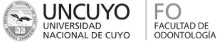 PROGRAMA ANALITICO1. CÁTEDRA2. UBICACIÓN EN EL PLAN DE ESTUDIOS3. JUSTIFICACIÓN:La ciencia Periodontología y Periodoncia se desarrolla durante el ciclo de formación profesional, en tercero, cuarto y quinto año, como Asignatura de Periodontología I y Módulos de Periodontología II y III de clínicas integrada I y II, cuyo objetivo es la salud bucal de la población desde un enfoque clínico-social-integral y ético, resolviendo problemas periodontales de complejidad creciente, reales y respetando al paciente como agente moral.4. OBJETIVOS GENERALESAdquirir conocimientos básicos preclínicos y clínicos y analizar el fundamento de la ciencia Periodontología.Capacitar al alumno para diagnosticar, establecer un pronóstico y aplicar las estrategias terapéuticas para tratar las diferentes formas clínicas de enfermedades gingivoperiodontales de complejidad leve, dentro del contexto de un plan de tratamiento integral multidisciplinario.Capacitar al alumno para la atención y consideración del paciente como una unidad y agente moral, respetándolo como persona  autónoma. Promover actitudes de empatía, tolerancia, juicio crítico y prudencia.5. CONTENIDOSLa disciplina se desarrolla en dos áreas: preclínica y clínica.AREA PRECLINICASe enseña en forma práctica los conocimientos mínimos y las habilidades necesarias para comenzar a trabajar en actividades clínicas en pacientes (diagnóstico y plan de tratamiento).Los contenidos teóricos se desarrollan en el campus virtual (aula virtual de Periodontología I). Y las actividades prácticas se realizarán en encuentros presenciales programados.OBJETIVOS ESPECÍFICOSReconocer y aplicar las normas de bioseguridad para la unidad dental, instrumental y ambiente de trabajo.Reconocer y describir el instrumental periodontal y la preparación de mesa clínica.Adquirir y aplicar los conocimientos y habilidades prácticas mínimas para la elaboración de historia clínica periodontal.Identificar el rol de la higiene bucal y aplicar sus procedimientos.Describir y ejecutar los pasos del procedimiento de raspaje y alisado radicular.Comprender y elaborar un plan de tratamiento integrado.CONTENIDOSLa enseñanza se organiza en sesiones de seminarios y trabajos prácticos que abarcan los siguientes tópicos:Instrumental periodontal – asepsia clínica práctica – mesa clínicaHistoria clínica – fichado periodontal – patología periodontal en relación con la historia clínicaHigiene bucal – motivación – técnicas de control de placa mecánicasControl de retenedores de placa – raspaje supra y subgingival – alisado radicular- afilado del instrumentalPlan de tratamiento: objetivos y fases. Secuencia.BibliografíaPattison G &Pattison A. Manual de Instrumentación en Periodoncia.1° ed. Buenos Aires: Panamericana, 1985.Nield-Gehrig J, Houseman G. Fundamentos de la instrumentación periodontal. 3° ed. Barcelona:Masson- Williams &Wilkins, 1998.Schoen D, Dean M. Instrumentación periodontal. Barcelona: Masson, 1999.AREA CLÍNICASe desarrollan los contenidos conceptuales, procedimentales y actitudinales para que el alumno alcance las competencias y objetivos de aprendizaje propuestos. El área se desarrolla en unidades temáticas.UNIDAD TEMÁTICA 1: BIOLOGÍA PERIODONTALObjetivos específicos: Reconocer y comprender la histología, anatomía y fisiología de los tejidos periodontales.Reconocer las características clínicas de los tejidos gingivoperiodontales en salud.Fundamentar y analizar los mecanismos de defensa de la región dentogingival.Reconocer y diferenciar los biotipos periodontales Contenidos:BIOLOGÍA PERIODONTAL: Periodonto de protección. Encía: definición, características macroscópicas o clínicas. Encía marginal, interdental, insertada. Características microscópicas: epitelio oral, del surco y de unión. Tejido conectivo: elementos que lo forman y funciones.Complejodento-gingival: elementos que la constituyen, importancia clínica. Surco gingival: límites, características clínicas. Mecanismos de defensa de la región dento-gingival.Fluido gingival: definición, composición, fisiopatología, funciones.Irrigación e inervación: vasos sanguíneos, linfáticos  y nervios de la encía.Periodonto de inserción: cemento - ligamento periodontal– hueso alveolar.Cemento radicular: características generales, tipos de cemento, formación, estructura, funciones.Ligamento periodontal: características generales, estructura, componentes, funcionesHueso alveolar:características generales, topografía, dehiscencia, fenestraciones, osteogénesis, histología y fisiología del hueso alveolar. Mucosa periimplantaria.Biotipos periodontales: características, comportamiento en salud y enfermedad.Bibliografía:Geneser F. Histología. 3° ed. Buenos Aires: Médica Panamericana, 2000.Schroeder H. Biological structure of the normal and diseased periodontium.Periodontol 2000 (13) 1997.UNIDAD TEMÁTICA 2: ETIOPATOGENIAObjetivos específicos:Reconocer la historia natural de las enfermedades periodontales y la epidemiología de las mismas.Comprender la etiología de las enfermedades gingivo-periodontales.Interpretar y desarrollar la relación biofilm – hospedero.Describir el desarrollo de la patogénesis de las enfermedades periodontales en humanos.Determinar el mecanismo de acción de los factores locales y sistémicos.Interpretar el rol de los factores sistémicos sobre el periodonto.Establecer el desarrollo de la lesión inflamatoria.Correlacionar los hallazgos clínicos con la histopatología.Reconocer, analizar los factores de riesgo sistémicos e integrarlos al desarrollo de la patogénesis de las enfermedades periodontales en humanos.Describir los cambios metabólicos y morfológicos (patológicos) que las enfermedades periodontales producen en los tejidos y correlacionarlos con los signos clínicos.Interpretar el rol del traumatismo periodontal.Fundamentar la importancia de la bolsa periodontal en el deterioro de la salud sistémica del paciente.Contenidos:HISTORIA NATURAL DE LA ENFERMEDAD PERIODONTAL: epidemiología de la enfermedad periodontal, estudios longitudinales sobre el desarrollo de las enfermedades gingivo-periodontales. Definición de gingivitis y periodontitis.Índices periodontales. Salud pública.ETIOLOGIA: interrelación huésped – parásito.Microflora bucal: biofilm definición, composición, desarrollo, adherencia, características, determinantes ecológicos, mecanismos de agresión, clasificación, implicancia clínica. Especificidad bacteriana, criterios de enfermedad infecciosa de Socransky.Hospedero: respuesta inmune inespecífica y específica.Desarrollo de la respuestainmunoinflamatoria, mediadores de la inflamación. Activación y desarrollo de la respuesta específica celular y humoralPATOGENESIS ENFERMEDAD PERIODONTAL: desarrollo de la lesión activa. Fases: colonización, invasión, destrucción y curación. Factores esenciales para la colonización por una especie subgingival. Interacciones bacterianas. Mecanismos de agresión del biofilm para producir la enfermedad. Conceptos de Kornman y Offenbacher. Huésped susceptible. Factores de riesgo locales. Factores de riesgo sistémicos: biológicos y ambientales (modificables y no modificables), genéticos, diabetes mellitus, tabaquismo, estrés psicosocial, nutrición, educacionales y comportamentales. Integración con la patogénesis de las periodontitis.LESIONES HISTOPATOLOGICAS: Encía clínicamente sana;  características clínicas e histológicas. Lesión inicial, temprana, establecida y avanzada. Cambios patológicos proliferativos y degenerativos. Correlación con la clínica.  Bolsa periodontal: definición, clasificación, cambios microscópicos pared dura y blanda, contenido y su correlación con la clínica.  Pérdida de inserción. Pérdida ósea: causas de reabsorción ósea, tipos de pérdida ósea defectos óseos infraóseos e interradiculares: clasificación y características.ROL DE LOS FACTORES LOCALES: cálculo dental: composición, mecanismos de formación, teorías de la mineralización, clasificación, papel del cálculo en la etiología de las EP. Empaquetamiento alimenticio: definición, causas, consecuencias. Malposición dentaria: influencia sobre los tejidos duros y blandos y sobre el control de placa. Iatrogenias: influencia como nicho ecológico y sobre la virulencia bacteriana. Trauma directo. Respirador bucal: características clínicas, influencia sobre los tejidos y el biofilm. Otros retenedores de placa.ROL DE LOS FACTORES SISTEMICOS EN PERIODONCIA: Clasificación. Condicionantes sistémicos de la respuesta del huésped ante la agresión del biofilm asociados a enfermedades gingivoperiodontales. Lesiones sistémicas con manifestaciones gingivo-periodontales  que no requieren de la presencia del biofilm. LESION TRAUMATICA PERIODONTAL: definición, características y tipos de la fuerza, comportamiento del periodonto sano y enfermo ante fuerzas indebidas. Movilidad dentaria: tipos y tratamiento.MEDICINA PERIODONTAL: bolsa periodontal como reservorio de bacterias y mediadores proinflamatorios. Enfermedad periodontal como riesgo para enfermedades sistémicas: parto prematuro y niños de bajo peso al nacer, alteraciones cardíacas, respiratorias, diabetes mellitus, absceso cerebral, bacteremias, etc.Bibliografía:Genco R, Goldman H, Cohen W. Periodoncia. 1° ed. México: Interamericana, 1993.Page R, Kornman K. The pathogenesis of periodontitis.Periodontol 2000 (14) 1997.Ishikawa I. Las respuestas del hospedador en las enfermedades periodontales. Periodontol 2000 (ed. Española). (18) 2008.Van Dyke T. Special patient categories. Periodontol 2000 (6) 1994.UNIDAD TEMÁTICA 3: DIAGNOSTICO PERIODONTALObjetivos específicos:Reconocer y comprender los valores y promover actitudes relacionadas al ejercicio de la profesión.Describir los pasos del diagnóstico clínicoRealizar un adecuado análisis radiográfico conociendo sus limitaciones.Clasificar y diferenciar las enfermedades gingivales y periodontalesDiagnosticar y evaluar distintas afecciones gingivoperiodontales mediante un correcto análisis clínico y radiográfico.Determinar el pronóstico en relación al tipo de enfermedad y características individuales del paciente.Reconocer y describir los métodos de diagnósticos microbiológicos y bioquímicosDeterminar la evolución de la enfermedad periodontal y su riesgo.Contenidos:Valores: concepto, clasificación. Salud y enfermedad.Relación clínica: proceso ético-axiológico. Entrevista clínica. DIAGNOSTICO: definición, tipos de diagnóstico.DIAGNOSTICO CLINICO: historia médica. Examen extra e intraoral. Examen dentario y oclusal. Examen gingivo-periodontal: evaluación gingival, sondaje periodontal (determinación de profundidad de sondaje, nivel de inserción, sangrado al sondaje, errores inherentes al sondaje), evaluación encía insertada (importancia clínica, funciones, defectos mucogingivales), movilidad dental (causas, tipos de movilidad, determinación de la movilidad individual y a la oclusión),  sondaje de las lesiones de furcación (anatomía radicular en multirradiculares), evaluación restauraciones pre-existentes, malposición dentaria, cantidad y distribución de placa y cálculo.Signos clínicos de inflamación y de destrucción. Avances en los métodos de diagnóstico tradicionales: sondas de presión controlada, DIAGNOSTICO  RADIOGRAFICO: objetivos, importancia, limitaciones. Técnica del paralelismo. Condiciones de las placas Rx. Secuencia en la observación. Estructura y topografía ósea. Características del espacio periodontal. Diente y lesiones de furcación. Sustracciones radiográficas, tomografía computada, medicina nuclear.CLASIFICACION DE ENFERMEDADES GINGIVOPERIODONTALES:CLASIFICACION DE ENFERMEDADES GINGIVALES: Gingivitis simple: etiología, características clínicas, influencia de los factores exógenos.Gingivitis asociada a placa y modificada por factores sistémicos: influencia medicamentosa (dilantina, ciclosporina, nifedipina, otras drogas). Influencia hormonal: gingivitis de la pubertad, del embarazo (desarrollo y características clínicas),  menopausia, anticonceptivos orales.Gingivitisnecrosante: etiología, características clínicas. HIV Otra formas de gingivitis:Gingivo-estomatitis herpética, infecciones específicas, lesiones tumorales, lesiones dermatológicas (gingivitis descamativa) y hematológicas.      CLASIFICACION DE ENFERMEDADES PERIODONTALES:   Periodontitis crónica: etiología, hallazgos clínicos y radiográficos. Periodontitis agresivas: formas localizada y generalizada, etiología, características clínicas y radiográficas. Periodontitis asociadas a enfermedades sistémicas: síndromes, sida, diabetes mellitus tipo 1, etiología, características clínicas y radiográficas, diagnóstico diferencial. Periodontitis necrotizante: etiología, características clínicas y radiográficas. Recurrencia de la enfermedad.DIAGNOSTICO MICROBIOLOGICO: Características y finalidad. Pruebas microbiológicas: microscopio de fase de contraste y campo oscuro, cultivos bacterianos, sondas de ADN, pruebas genéticas (PCR), pruebas inmunológicas, ensayos microbiológicos enzimáticos.DIAGNÓSTICO BIOQUÍMICO: componentes del líquido crevicular en el huésped (metabolitos del ácido araquidónico, citoquinas, enzimas, otros marcadores). Evaluación de la susceptibilidad del huésped mediante marcadores en sangre periférica: leucocitos polimorfonucleares (funciones), Anticuerpos, respuesta monocitariaPRONOSTICO: definición, grados, determinación del pronóstico en pacientes con periodontitis. Pronóstico total e individual. Parámetros clínicos y radiográficos a considerar.Bibliografía:Wilson T,KornmanK. Fundamentals of periodontics. EEUU: Quintessence, 1996.Van Steenberghe D. Diagnóstico. Periodontol 2000 (ed. Española). Barcelona: Ars Medica, 2005.Lamster I. Diagnostic techniques in periodontology. Periodontol 2000 (7) 1995.Tonetti M & Cortellini P. Diagnosis and treatment of periodontal osseous lesions. Periodontol 2000 (22) 2000.UNIDAD TEMÁTICA 4: TRATAMIENTO PERIODONTALObjetivos específicos:Establecer los objetivos, generalidades y secuencia del plan de tratamiento integrado.Determinar las fases del plan de tratamiento, sus objetivos individuales y las etapas que comprende.Relacionar la secuencia del tratamiento con la biología y respuesta de los tejidos.Considerar al paciente como persona, respetando su autonomía y su capacidad de elección. Reconocer y comprender los principios de la Bioética y relacionarlos con los modelos de relación clínica.Planear el tratamiento integrado con las demás disciplinas odontológicas y de acuerdo con las necesidades del paciente.Realizar el tratamiento gingival y periodontal leve correspondiente a dos pacientes atendidos en las salas clínicas, dentro del contexto de un plan de tratamiento integral.Mantener con fase de apoyo la salud lograda en los pacientes durante el cursado de la carrera.Educar al paciente para que realice una correcta higiene bucal y realice controles periódicos de mantenimiento.Solucionar adecuadamente las urgencias periodontales.Justificar el uso de los antisépticos y antibióticos en periodoncia.Reconocer y comparar las posibilidades de tratamiento de la bolsa periodontal.Implementar criterios para abordar la problemática personal de los pacientes en relación con la salud periodontal y sus mantenimientos.Contenidos:PLAN DE TRATAMIENTO: objetivos generales, fases y determinantes.Fase I: objetivos, metas y etapas que comprende. Motivación, higiene bucal, control de retenedores de placa bacteriana, raspaje y alisado radicular: definición, objetivos, instrumental y técnicas, afilado del instrumental, complicaciones del raspaje y alisado radicular. Reevaluación.Fase II o complementaria: objetivo, procedimientos que comprende.Fase III o de mantenimiento: objetivos, determinación de la frecuencia de mantenimiento, reevaluación, procedimientos a realizar,  recitaciones.      URGENCIAS PERIODONTALES: lesiones  gingivales  agudas: gingivitis necrosante (etiología, características clínicas, evolución, diagnóstico y tratamiento); gingivoestomatitis herpética (etiología, manifestaciones clínicas, evolución y tratamiento); pericoronitis (etiología, clínica y tratamiento). Abscesos: gingival, periodontal, por fractura radicular (causas, manifestaciones clínicas, diagnóstico diferencial, tratamiento).      FARMACOLOGIA PERIODONTAL: antimicrobianos y antisépticos  de usos en periodoncia: razones que justifican su uso. Antibióticos de uso sistémicos: en patologías agudas, crónicas y como profilaxis (drogas, mecanismo de acción, dosis); antisépticos y ATB de uso local: en control de placa supra y subgingival (drogas, indicaciones, mecanismos de acción, dosis).POSIBILIDADES DE TRATAMIENTO DE LA BOLSA PERIODONTAL: clasificación,  características. Eliminación: pared dura y pared blanda. Curación: reparación – regeneración (epitelio de unión largo, nueva inserción). Procedimientos que promueven la nueva inserción: acondicionamiento radicular, repoblación selectiva.Persona humana: conceptos. Derechos de los pacientes: Carta de Lisboa. Autonomía.Modelos de relación clínica: paternalismo, modelos democráticos. Beneficencia, no maleficencia, justicia.Aplicación a los casos clínicos y situaciones particulares.SEMINARIO DE CASOS  CLINICOS, discusión e integración.Bibliografía:Bascones Martínez A, Fernández Bodereau E (h), Magdalena A, Magdalena L. Odontologia Restauradora Contemporánea. Implantes y Estética. Madrid: Editorial Avances, 2002.Wilson T,KornmanK.Fundamentals of periodontics. EEUU: Quintessence, 1996.Escribar A, Pérez M, Villarroel R. Bioética fundamentos y dimensión práctica. Chile: Mediterráneo, 2004.Outomuro D (2004) Manual de Fundamentos de Bioética. Buenos Aires: MagísterEos, 2004.Rivero Serrano O, Paredes Sierra R. Ética en el ejercicio de la Medicina.México: Ed Panamericana, 2006.Ciancio S. Mechanical and chemical suptragingival plaque control. Periodontol 2000 (8) 1995.Wilson T. Supportive periodontal treatment and retreatment in periodontics. Periodontol 2000 (12) 1996.Caffesse R & Quiñones C. Surgical, nonsurgical, occlusal and furcation therapies. Periodontol 2000 (9) 1995.6. BIBLIOGRAFIA GENERAL:Lindhe J, Lang N. Periodontología Clínica eImplantología Odontológica.5° Ed.Buenos Aires: Médica Panamericana, 2009. Tomo 1 y Tomo 2.Newman M, Takei H, Klokkevold P, Carranza F. Periodoncia Clínica. 10° Ed.  México: McGraw Hill, 2006.Bascones Martínez A. Periodoncia clínica e Implantología Oral. 4° ed. Madrid: Ediciones Avances, 2013.Bascones Martínez A. Medicina Bucal. 3º ed. Madrid: Ediciones Avances, 2004.Beauchamp T &Childress J. Principiosde éticabiomédica. España : Masson, 1999.Bordin C, Fracapani M, Giannacari L, Bochatey A (1996) Bioética. Argentina: Lumen, 1996.Lolas F. Temas de Bioética. Chile: Ed Universitaria, 2003.Lolas F. Bioética: el diálogo moral en las ciencias de la vida. 2º ed. Chile: Ed Mediterráneo, 2003.Gracia D.Como arqueros al blanco. Madrid: Triacastela, 2004.7. ESTRATEGIA DE ENSEÑANZAEl desarrollo de la preclínica contempla los contenidos teóricos dentro del Campus Virtual de la Universidad Nacional de Cuyo. Esto constituye el 25% del desarrollo de contenidos.La enseñanza se apoya en un proceso de complejidad creciente, donde el alumno construye su propio aprendizaje y el docente posibilita y media la disciplina para lograr aprendizaje significativo.Se trabaja con grupos de alumnos con un docente a cargo que posibilita la integración de los conocimientos teóricos a la práctica clínica.Las clases teóricas permiten al alumno adquirir información, búsqueda bibliográfica previa del tema e interacción con el docente.Las actividades preclínicas preparan al alumno y le posibilitan la adquisición de destrezas manuales y conocimientos mínimos para abordar la actividad clínica sobre pacientes.Los docentes realizan demostraciones prácticas con el objeto de guiar y posibilitar al alumno la observación y la comprobación de los conocimientos teóricos previos.Los seminarios y casos clínicos permiten integrar la teoría con la práctica, la lectura de material bibliográfico previo, establecer una discusión plenaria y las conclusiones.Los seminarios se desarrollan para contribuir a la formación humanística del alumno y adquirir actitudes que posibiliten la atención del paciente, valoración y respeto por su persona. Los seminarios son semanales, con trabajos grupales determinados por temario específico y reuniones plenarias mensuales de exposición, discusión y consenso del temario trabajado. Además, se realiza con modalidad pedagógica de cine debate, la integración temática desarrollada.Las actividades teóricas se desarrollan en aulas para clases teóricas y seminarios. Las actividades clínicas se desarrollan en las salas clínicas de la Institución.Actividades prácticas:Estrategias utilizadas:Mostraciones clínicas efectuadas por el personal Docente.Práctica clínica directa sobre pacientes, correspondiente al tratamiento integral de dos pacientes con patologías gingivales y periodontales leve y sus mantenimientos a lo largo de la vida del paciente. Estudio y resolución de casos clínicos.Seminarios8. ESTRATEGIA DE APOYO AL APRENDIZAJELos alumnos para realizar las actividades de aprendizaje teóricas y prácticas dispondrán del apoyo de dos horas de consulta semanales, utilización del Campus Virtual, resolución de actividades y guías de estudio para las actividades preclínicas, textos de apoyo, mostraciones prácticas, seminarios de integración temática y tutorías individuales y grupales para la resolución de casos clínicos. Los días de consulta son los martes y viernes en horario de 11 a 12 horas.9. ESTRATEGIA DE EVALUACIÓN DEL APRENDIZAJEActividades evaluativas: Se referirán a las áreas cognoscitiva, psicomotriz y afectiva.El docente evaluará al alumno por su conocimiento, aprovechamiento, creatividad, desenvolvimiento en la clínica, actitud para trabajar, interés, presencia y participación.El alumno tiene que cumplimentar el 100% de las actividades del Campus Virtual y aprobar el 75%. La evaluación del área preclínica será integradora.El alumno deberá realizar un portafolio, donde registra todas sus prácticas y trabajos solicitados para llevar el proceso de aprendizaje. El portafolio tiene una continuidad y organización de complejidad creciente, para la integración disciplinar de Periodontología en el ciclo de formación profesional.La evaluación de la práctica clínica será formativa, a través de una lista de cotejo que llevará el jefe de clínica. Se tendrá en cuenta la evaluación de la calidad en el tratamiento del paciente, donde se considerarán los siguientes items: - Respeto por el plan de tratamiento integrado de acuerdo con los principios biológicos y las necesidades del paciente.  - Consideración de la historia médica y antecedentes sistémicos del paciente con la correspondiente autorización  y derivación al médico, de ser necesario. - Respeto por el paciente como persona y como una unidad físico psíquico social.La evaluación de la disciplina consistirá además en pruebas objetivas                     distribuidas en dos exámenes parciales orales o escritos y un examen final integrador que podrán ser oral o escrito.La evaluación del alumno en condición de libre consistirá en un examen escrito, posterior examen oral (si aprueba el escrito) y un examen práctico clínico sobre paciente.10. RECURSOS MATERIALESSe utilizarán los siguientes recursos para el desarrollo del espacio curricular: videos, presentaciones multimedia, bibliografía, salas clínicas y aulas con los siguientes recursos tecnológicos: proyector de diapositivas, proyector multimedia, pizarrón.11.CONDICIONES DE REGULARIDADEl 100% de las actividades prácticas clínicas corresponden a la atención y resolución de tres pacientes gingivo-periodontales. Al finalizar el desarrollo de las actividades clínicas, el alumno deberá contar con dos pacientes reevaluados y en la fase de mantenimiento del plan de tratamiento integrado. Estas actividades corresponden al 75% de las actividades clínicas prácticas. Deberá tener el 75% de asistencia a los trabajos prácticos y seminarios y aprobación de los trabajos prácticos.El alumno debe presentar su portfolio para poder obtener la regularidad.El alumno deberá desarrollar y presentar un caso clínico con fundamentación bibliográfica.Cumplir con el 100% de la aprobación de las evaluaciones parciales, según reglamento interno. Nota: para lograr el 75% de las actividades clínicas con su aprobación (dos pacientes periodontales reevaluados), se evaluará la calidad de las prestaciones realizadas al paciente, su secuencia según la biología de los tejidos y necesidades del paciente, y el logro de las competencias alcanzadas. De no respetarlas, no se considerará la aprobación de esas actividades clínicas. 12.CONDICIONES DE ACREDITACIÓNAlumnos en condición de regulares: para acreditar la disciplina, además de lograr la condición regularidad, el alumno deberá aprobar la evaluación final, según calendario académico.Alumnos en condición de libres: según reglamento Institucional, deberá rendir y aprobar una evaluación escrita, otra evaluación oral. Una vez aprobada ambas instancias, deberá rendir y aprobar una evaluación práctica con paciente...............................................Firma del Profesor Titular